                                             Dwójka na szóstkę                                                        nr 1/23                Redakcja: M. Balcerzak , M. Toczko  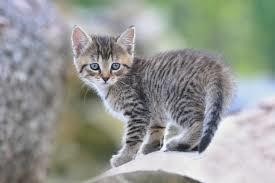               Ciekawostki  Koty nie mają obojczyków.  W ciele kota znajduje się aż 230 kości.  Szczęka kota nie porusza się na boki.  Przeciętny kot przesypia 70% swojego życia.  Kocice są  zazwyczaj praworęczne a kocury leworęczne.  Kot może skakać do 5 razy wyżej niż jego własny  wzrost.  Większość dorosłych kotów nie może pić mleka.  Przeciętny kot waży od 3  do 5kg.     Jak zajmować się kotem?  Zapewnij kotu wygodne miejsce do spania, by czuł się w nim komfortowo. Baw się codziennie ze swoim kotem.  Staraj się dawać kotu posiłki o stałych porach dnia.Staraj się, żeby twój kotek miał zawsze czystą kuwetę.  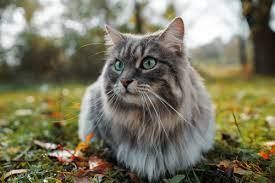 